Gideon 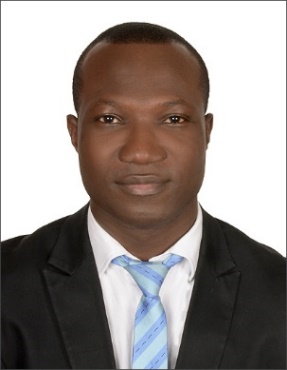 Email: 			Gideon.268975@2freemail.com Date of Birth:		18th April 1985Nationality:		GhanaianVisa Status:		EmploymentPERSONAL SUMMARY:A confident and reliable IT support engineer with extensive practical experience of working with computers and resolving any support issues that are raised to the service desk. Possess a proven ability to administer and control the operation, configuration and maintenance of computer based information systems, as well as having an eye for detail and able to multi-task under pressure. An excellent communicator, can relate well with people at all levels and has the flexibility of working well as part of a team and on my own. Now looking to further my career by working for an ambitious and expanding company. WORK EXPERIENCE:Al Bahara Dry Clean	August 2015 – PresentCustomer Service Personnel Handle telephone calls (internal and external) in professional manner and ensure messages are passed on as quickly and efficiently as possible. Follow up on all forwarded guest requests and log the time and person who completed the task and report any equipment failures. Ensure complete courtesy, friendliness and professionalism at all times. Smile also on the phone. Coordinating cleaning and organizing general services.Advising on energy efficiency and cost effectiveness and ensure roofs and elevators have update inspections. Ensure proper filing system is in place for filing of guest records and handling guest daily request as per procedures and ensure a good professional co-operation. Churchill Apartment 	Jan 2015 – May 2015IT Support Engineer  	Responsible for networking, design, installation and maintenance services. Supporting users and network administrators over the telephone and by email. Maintain the company’s network infrastructure, providing support for Windows, configuration and testing of any new hardware and software. Management of the daily data backup, Installing and operating Windows desktop and server operating systems. Networking & hardware maintenance and training new employees. Assistance with training of staff and compiling procedural documentation. Assisting the network manager with support requests and ensures computer hardware is safe & complies with health and safety legislation. E-Health Ghana Project (IPMC) 	Feb 2014 – May 2014Project Team Instructor – Part-time	Executive ICT & Soft Skill Training.Installing Networking, hardware and software systems & troubleshooting a variety of computer issues.Setting up computer security measures.Mövenpick Ambassador Hotel 	June 2011 – December 2014Guest Service Agent / IT Support	Provide support to remote users, Administrate MS Active Directory accounts and groups.Assisting clients with technical issues, troubleshooting, installation and configuration.Installed, changed and removed hardware in various desktop and service hub configurations.Follow up on all forwarded guest request and log the time and person who completed the task and report any equipment failures to the engineering department. Royal Richester Hotel 	Jan 2010 – Dec 2011Customer service/ IT Support 	 Ensure proper filing system is in place for filing of guest records and handling guest daily request as per procedures and ensure a good professional co-operation between you and other departments. Provide technical solutions and troubleshooting services on need basis, ensure proper working order of all terminals and servers at all times.Install and upgrade hardware and software components, develop and document technical processes.  Ensure complete courtesy, friendliness and professionalism at all times. Smile! Also on the phone. KEY SKILLS AND COMPETENCIES Experience as a Team Leader for projects and systems migrations. Excellent customer facing skills. A positive attitude towards customer service and good communication skills. Experience in Windows server 2008, r2 & 2012 exchange and all the MS Office suite. Commercial technical support experience of servers and network infrastructure. Ability to be clear & concise when explaining technical procedures to customers. Configuring computer networks and offering technical support on-site via phone or email.EDUCATION & CERTIFICATIONSBSc in Hospitality management and Tourism	2005 – 2009University of Cape Coast Diploma in System Engineering	2008I.P.M.C – GhanaCertificate in CompTIA A+, CompTIA Network+, MCSE, MCITP and CCNA OTHER EXPERIENCESNetwork Installation, hardware and software systems & troubleshooting a variety of computer issues.Setting up computer security measures.Configuring computer networks.Offering technical support on-site or via phone or email.REFERENCESAvailable on Request.